Did You Know Your Relationship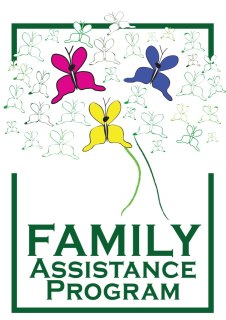          Affects Your Health?  The following questions and your answers will be kept confidential between you and the Domestic Violence Health Advocate. You do not have to answer any or all of the questions. You have the right to accept or decline the offer to receive services through the County of San Bernardino Public Health.Staff Use Only:1Do you and/or your child see the doctor on a regular basis?YesNoSkip2Do you and/or your child have any allergies that staff should be aware of?If so, to what?YesNoSkip3In the last year, have you had an annual women’s exam? (pap smear)YesNoSkip4Do you currently use or are you interested in obtaining birth control?YesNoSkip5Have you had a physical in the last year?YesNoSkip6At the present time, do you have any symptoms related to an STD?YesNoSkip7Currently, do you feel you have any health issues that need immediate treatment?YesNoSkip8Is your child up-to-date on their immunizations?YesNoSkip9At this time, do you have health insurance?Type:	Carrier:YesNoSkip10Are you, or your child, in immediate need of any prescriptions that you currently take on a daily basis?YesNoSkip11Your health care appointment will be within 3 to 5 business days maximum, is this time frame acceptable or do you have an immediate medical need?YesNoSkipObservation of Health Issues:Appointment Information or Declined Appointment Signature